Name: ______________				Matching Number NamesMatch the number name to the correct amount of objectsName: ______________				Matching Number NamesMatch the number name to the correct amount of objectsName: 							     Matching numbers and objectsHow many objects are there in each box? Write your answer on the line.OneTwoThreeFourFiveFour7Six 6Three10Seven9One8Ten 4Nine 1Five3Two5Eight 2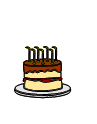 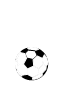 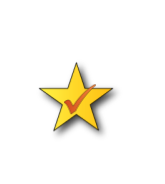 